Урок для формирования читательской грамотности по литературеФамилия,имя,отчество автора: Болтунова Елена НиколаевнаМесто работы: Муниципальное бюджетное общеобразовательное учреждение «Троицкая средняя школа № 8», Тасеевский районДолжность: учитель русского языка и литературыКласс: 6Тема: Правда Антипыча – какая она?Ключевая идея урока в формате проблемного вопроса. Проблемный вопрос: в чем смысл жизни и как его найти?Ключевая идея в том, что в ходе беседы, анализа текстов учащиеся должны прийти к выводу, что Пришвин раскрывает человека через чуткое отношение к природе. Настя и Митраша не случайно проходят через Блудово болото, в храм природы, где открывается истина и где они обретают подлинные ценности жизни: любовь, взаимопонимание, совесть, ответственность.  В этом и состоит  смысл жизни. Ситуация чтения (для чего учащиеся читают тексты).Тексты даны для того, чтобы, учащиеся поняли глубокий, скрытый, философский  смысл пришвинского пейзажа: какую роль в развитии событий играет природа? Как природа предупреждает детей об опасности. Понять главный авторский замысел «увидеть», как эта мысль преподносится в произведении. Понять, что смысл притчи о судьбе сосны и ели в том, что люди должны помогать друг другу, поддерживать друг друга. Обратить внимание на то, как животные реагируют на появление детей в лесу. Рассмотреть взаимоотношения героев, авторское отношение к ребятам, диалоги, помогающие раскрыть характеры героев, композицию произведения, роль природы в развитии событий. Вызвать у учеников эмоциональный отклик на читаемое произведение, помочь глубже осознать идею, пережить вместе с героями те чувства, которые заложены автором произведения.Цель (прописанная через результат): к концу урока каждый ученик будет:знать:-философско-этическую концепцию М. М. Пришвина о взаимосвязи человека и природы;- отличие ели от сосны с биологической точки зрения; - с точки зрения нравственности: в чем кроется смысл жизни.уметь (сможет продемонстрировать):Устно высказывать свое мнение о прочитанном, отвечать на вопросы по тексту; составлять характеристику главных героев;анализировать, сравнивать и делать выводы на основе информации.Проверочная работа по повести Пришвина «Кладовая солнца».Назовите жанр произведения «Кладовая солнца» (1б)Кто главные герои? (1б)Что взяли с собой дети, отправляясь на болото? (1б)Объясните значение слова «палестинка» (1б)Какие наказы отца помнил Митраша, и рассказывал о них Насте? (2б)Если бы в наше время дети заблудились на болоте, как бы спасатели МЧС могли их спасти? Что для этого надо было бы сделать? (5б)Критерии оценивания:Баллы                     Оценка11-12                            510-9                              48-6                                 3Организационно-педагогические условия проведение урока.А) Описание учебной задачиПроблемный вопрос:В чем смысл жизни и как его найти?В) Описание хода урока, его этапы, задания учащимся на основе сконструированных текстов.Дарите друг другу любовь, тепло и жизнь ваша будет счастливой, полной.М. Пришвин.Ход урокаОрганизационный моментПриветствие учащихся.Слово учителя:Подведение к теме:Солнце – это тепло, радость. Оно дает жизнь, свет всему живому. Но и человек должен быть добрым, нежным, как солнце – дарить окружающим тебя людям частичку своего сердца, любовь. Если мы, люди, будем заботиться друг о друге, уважать, сострадать, творить добро, то солнышко, своими яркими золотыми лучиками будет оберегать от зла, от несчастья, от неправды и подарит мудрость, правду жизни.Может в этом и заключается правда Антипыча?«Антипыч, ну брось свои шутки, скажи по правде, сколько тебе лет?» «По правде – отвечал старик, - я вам скажу, если вперед скажете, что есть правда, какая она, где живет и как найти?»Опираясь на текст, подумайте, о чем сегодня мы будем рассуждать на уроке? Попробуйте сформулировать тему урока (учащиеся пытаются сформулировать тему урока – «Правда Антипыча - основа жизни»)Ребята,у вас на столах лежат рабочие листы, запишите тему урока.Создание проблемной ситуации:Попытаемся  ответить на вопрос Антипыча (учащиеся размышляют: что такое правда?)Сложно? Обратимся к словарю В.И.Даля и найдем значение слова «правда».Работа со словарем В.И. Даля. Правда ж. 1. Истина на деле, истина во образе, во благе; правосудие, справедливость. Творите суд и правду.2.Неумытность, честность, неподкупность, добросовестность. Он живет по правде.3.Правдивость, как качество человека, или как принадлежность понятия, или рассказа, описания чего-то словами, полное согласие своего дела, истина. В этом человеке одна правда – нет лжи.4. Правда, стар. – право суда, власть судить, карать и миловать, суд и расправа.Зачитаем. Что увидели? (учащиеся отвечают, что слово многозначное, а правда мудрого старика употребляется в третьем значении). Вопрос, заданный Антипычем, сложный, философский, требующий глубокого размышления. Как живет Антипыч? (Учащиеся отвечают  «По совести, у него есть цель в жизни – жить для других»)Как же можно перефразировать вопрос Антипыча? ( В чем смысл жизни и как его найти?)А вы задумывались когда –нибудь, в чем смысл жизни? Задумайтесь на миг сейчас. (Ответы учащихся)А как писатель отвечает на этот вопрос? Что нужно для того чтобы увидеть авторскую позицию? (учащиеся отвечают, что нужно обратиться к тексту произведения)Коммуникативный этап урока (работа с текстом)Зачитаем текст со слов «Ты, Антипыч, старше нас, и ты, наверное, лучше нас знаешь, где правда… до слов «Я Травке своей перешепчу…» (стр. 49)Читательское умение: находить и извлекать одну или несколько единиц информации.Что получается, Антипыч передал правду по наследству Травке? И только она знает, где живет правда? В чем смысл жизни и как его найти? Чтобы разобраться в этих нелегких философских вопросах, отправимся вместе с Настей и Митрашей в Блудово болото за клюквой. Ребята, прочитав произведение, вы заметили, что Пришвин – мастер описания  пейзажа. Именно, описывая  природу, автор подготавливает нас, читателей, к происходящим событиям. Посмотрим, с помощью чего он это достигает?Задание 1 для первой группы.1.Было совсем тихо в природе, и дети, озябшие, до того были тихи, что тетерев Косач не обратил на них внимания. Он сел на самом верху, где сук сосны и ели сложились, как мостик между двумя деревьями. Устроившись на этом мостике. Для него довольно широком. Ближе к ели. Косач как будто стал расцветать в лучах восходящего солнца. На голове его гребешок загорелся огненным цветком. Синяя в глубине черного грудь его стала переливать из синего на зеленое. И особенно  красив стал его радужный, раскинутый лирой хвост. Завидев солнце над болотными, жалкими елочками, он вдруг подпрыгнул на своем высоком мостике, показав свое белое, чистейшее белье подхвостья подкрыль, и крикнул: «Чуф – ши!» - по- тетеревиному «чуф» скорее всего значило «солнце», а «ши», вероятно, было у них наше «здравствуй».Прочитайте внимательно текст №1.Ответьте на вопросы: Кто повлиял на рождение природы. (Солнце) Читательские умения: (Определять место, где содержится искомая информация .Какие художественные средства использует автор? (сравнения, метафоры) Читательские умения: оценивать целесообразность использованных автором приемов. Как показана птица?  (На голове его гребешок загорелся огненным цветком. Синяя в глубине черного грудь его стала переливать из синего на зеленое. И особенно  красив стал его радужный, раскинутый лирой хвост) Читательские умения: находить и извлекать одну или несколько единиц информации.Почему автор выбрал именно такие слова и выражения? (Показать всю красоту древней птицы, алитерацию. Показать, что в природе все красочно и гармонично). Читательские умения: высказывать и обосновывать свою точку зрения по вопросу, обсуждаемому в тексте.Какую картину они позволяют нарисовать? (Картину рассвета, когда солнце освещает все вокруг, дает жизнь всем, кто обитает на этой земле). Читательские умения: высказывать и обосновывать свою точку зрения по вопросу, обсуждаемому в тексте.Какие чувства, мысли хотел передать с их помощью автор? (Чувства радости, восхищения, удивления).  Читательские умения: высказывать и обосновывать свою точку зрения по вопросу, обсуждаемому в тексте. -Какие слова кажутся вам наиболее красивыми, необычными, звучными? (На голове его гребешок загорелся огненным цветком. Синяя в глубине черного грудь его стала переливать из синего на зеленое. И особенно  красив стал его радужный, раскинутый лирой хвост. Еще автор передает звуки: приветствие солнца, а значит – радость, жизнь). Читательские умения: высказывать и обосновывать свою точку зрения по вопросу, обсуждаемому в тексте.Почему автор выбрал именно такие слова и выражения? ( Чтобы показать всю красоту, яркость, образность). Читательские умения: высказывать и обосновывать свою точку зрения по вопросу, обсуждаемому в тексте.Посмотрите текст №1 и №»2. Какую картину они позволяют нарисовать? (Картину поэтического утра с яркими светлыми красками. Картину радости). Читательские умения: Соотносить визуальное изображение с вербальным текстомКакие чувства, мысли хотел передать с их помощью автор? (Природа любит гармонию, тишину, доброту и уважение к ней). Читательские умения: Соотносить визуальное изображение с вербальным текстомЗадание для 2 группы. Текст №3 Земля под ногой стала как гамак, подвешенный над тинистой бездной. На этой подвижной земле, на тонком слое сплетенных между собой корнями и стеблями растений. Стоят редкие, маленькие, корявые и заплесневелые елочки… Елочки-старушки не как деревья в бору все одинаковые: высокие, стройные, дерево к дереву, колонна к колонне. Свеча к свече. Чем старше старушка на болоте, тем кажется чуднее. То вот она голый сук подняла, как руку, чтобы обнять тебя на ходу, а у другой палка в руке, и она ждет тебя, чтобы хлопнуть, третья присела зачем-то, четвертая стоя вяжет чулок, -и так все: что ни елочка, то непременно на что-то похожа… очень волновались старушки-елки, пропуская между собой мальчика с длинным ружьем, в картузе с двумя козырьками. Бывает, одна поднимется, как будто хочет смельчака палкой ударить по голове, и закроет собой впереди всех других старушек. А потом опуститься, и другая колдунья тянет к тропе костлявую руку. И ждешь-вот-вот, как в сказке, полянка покажется, и на ней избушка колдуньи с мертвыми головами на шестах…»Задание: Прочитайте текст №3. Благодаря каким приемам природа одушевлена?(олицетворение, метафоры, эпитеты). Читательские умения: оценивать целесообразность использованных автором приемов.Какое участие природа принимает в жизни героев? (Активное. Ветки деревьев напоминают голые руки, а сами деревья как живые существа. Природа тоже может быть доброй и злой. Не всегда греет и сияет солнце. Есть в природе и тучи, и ненастье.) Читательские умения: высказывать и обосновывать свою точку зрения по вопросу, обсуждаемому в тексте.Определите, где заканчивается быль и начинается сказка? (Когда автор сравнивает со старушками). Читательские умения: находить и извлекать одну или несколько единиц информации.Почему елочки переживали за мальчика? (Природа чувствует беду). Читательские умения: высказывать и обосновывать свою точку зрения по вопросу, обсуждаемому в тексте.Какой прием использует автор в описании елочек? (Олицетворение). Читательские умения: оценивать целесообразность использованных автором приемов.Какие чувства, мысли хотел передать с их помощью автор? (Автору жалко мальчика, но он должен пройти через испытания, чтобы выбрать правильную дорогу). Читательские умения: высказывать и обосновывать свою точку зрения по вопросу, обсуждаемому в тексте.Задание для 3 группы. Текст №4 « Затаив дыхание, сидели дети на холодном камне, дожидаясь, когда к ним придут лучи солнца и обогреют их хоть немного. И вот первый луч, скользнув по верхушкам ближайших, очень маленьких елочек, наконец-то заиграл на щеках у детей.Неподвижные, как изваяния, сидели на камне охотники за сладкой клюквой. Солнце, такое горячее и чистое, вышло против них над болотными елочками. Но случилось на небе в это время одно облако. Оно явилось, как холодная синяя стрелка, и пересекло собой пополам восходящее солнце. В то  же время  вдруг ветер рванул, елка нажала на сосну, и сосна простонала. Ветер рванул еще раз, и тогда нажала сосна, и ель зарычала». Задание №1: Прочитайте текст и ответьте на вопрос: что предвещает драматические события? (Облако. Оно явилось, как холодная синяя стрелка, и пересекло собой пополам восходящее солнце. В то  же время  вдруг ветер рванул, елка нажала на сосну, и сосна простонала. Ветер рванул еще раз, и тогда нажала сосна, и ель зарычала»). Читательские умения: находить и извлекать одну или несколько единиц информации.Какие приемы использует автор в описании? (Сравнение, метафоры, олицетворения). Читательские умения: оценивать целесообразность использованных автором приемов.Посмотрите на текст №4 и№5.Скажите, совпадают ли ваши представления с увиденными героями? Читательские умения: соотносить визуальное изображение с вербальным текстом.Текст №6 (Работа в парах. На партах лежат тексты с заданиями)Лет двести тому назад ветер-сеятель принес с два семечка в Блудово болото: семя сосны и семя ели. Оба семечка легли в одну ямку возле большого плоского камня… С тех пор уже лет, может быть, двести эти ель и сосна растут вместе. Их корни с малолетства сплелись, их стволы тянулись вверх рядом к свету, стараясь обогнать друг друга. Деревья разных пород боролись между собой корнями за питание, сучьями за воздух и свет. Поднимаясь все выше, толстея стволами, они впивались сухими сучьями в живые стволы и местами насквозь прокололи друг друга. Злой ветер, устроив деревьям такую несчастную жизнь, прилетал сюда  иногда покачать их. И тогда деревья так стонали и выли на все Блудово болото, как живые существа, что лисичка, свернувшаяся на моховой кочке в клубочек, поднимала вверх свою острую мордочку. До того близок был живым существам этот стон и вой сосны и ели, что одичавшая собака в Блудовом болоте, услыхав его, выла от тоски по человеку, а волк выл от неизбывной злобы к нему.1.Все тексты живописны и ритмичны. Какое влияние оказала «несчастная жизнь» деревьев на жизнь остальных обитателей Блудова болота? («До того близок был живым существам этот стон») Читательские умения: находить и извлекать одну или несколько единиц информации.2. Выразительно прочитайте отрывок.3. Назовите эпитеты. (Злой ветер, несчастная жизнь деревьев, неизбывная тоска волка, жалкие елочки) Читательские умения: оценивать целесообразность использованных автором приемов.4. Назовите метафоры (Великий храм природы, сплелись корнями с малолетства, стон и вой сосны и ели) Читательские умения: оценивать целесообразность использованных автором приемов.Назовите олицетворения ( оба семечка легли,  корнями боролись за питание, сучьями – за воздух и свет, ветер прилетел, покачать их, деревья стонали и выли) Читательские умения: оценивать целесообразность использованных автором приемов.Познакомьтесь с текстами №7 №8 о сосне и ели.Текст №7Ель.Ель удивительно стройна. Издали она похожа на наконечник огромной, нацеленной в небо пики – так прям ее ствол. Но такой высокой и стройной она вырастет лишь в том случае, если самая верхняя почка развивается нормально. Ель растет всю жизнь.Ветви ели растут как бы этажами. По ним точно (с разницей в год) сказать, сколько дереву лет. Для этого нужно сосчитать этажи и прибавить 3 или4 (в первые 3-4 года ель не дает боковых побегов).У ели есть одна неожиданность. У такого прямоствольного дерева и корень должен как будто бы уходить отвесно вглубь. Так оно и есть. Но только до 10-15 лет жизни дерева. Потом вертикальный корень отмирает, и остаются лишь боковые корни, горизонтальные. Как бы звездой расходящиеся в разные стороны. Во время бури они нередко подводят дерево: они не в силах противостоять ветру. Даже большие деревья часто наклоняются и падают.Ель – теневыносливая порода, в густом лесу у нее сохраняются даже самые нижние ветки. В еловом лесу всегда царит полумрак, практически нет подлеска и очень мало травы.Текст №8Сосна.Это величавое дерево , достигающее порой 40-метровой высоты (а бывают и 80-метровые сосны!) встречаются повсюду.Сосна (лат. Pinus) – род растений из семейства Сосновые. Есть две версии происхождения латинского названия. Первая версия: от кельтского слова означает – скала, гора, то есть растущая в скалах. Вторая версия: от латинских слов означает – смола, то есть смолистое дерево. У сосны действительно твердый «характер». Это дерево способно выдержать испытания, которые другим не под силу. Сосна старается как можно меньше испарять влаги. И действительно, испаряет ее в 5 раз меньше, чем ель. Сосна пошире раскинет корни, найдет пищу где-нибудь по соседству. Корни в 12 раз длиннее, чем у ели. Только одно пугает сосну – темнота. Ей надо много света и солнца. Как и других светолюбивых растений, у сосны ажурная крона, хорошо пропускающая солнечные лучи. Поэтому сосновый лес светлый, приветливый.Задание:Как вы думаете, могут ель и сосна соседствовать друг с другом с точки зрения биологии? Опираясь на тексты №7 и №8 ответьте: могли ли эти деревья расти вместе? (примерные ответы учащихся: по биологическим особенностям ель сильно отличается от сосны. Ель теневынослива и может развиваться под пологом сосны и лиственных деревьев. Это часто приводит к смене сосновых и березовых лесов еловыми, так как ель затеняет и вытесняет эти деревья) Читательские умения: формулировать выводы на основе обобщения отдельных частей текстаЗачем писатель вставляет в свое повествование рассказ о ели и сосне, растущих вместе? Почему этот рассказ помещен в самом начале пути Насти и Митраши? Читательские умения: высказывать и обосновывать свою точку зрения по вопросу, обсуждаемому в тексте.Пришвин – художник слова, пейзажист очеловечивает природу.Как называется это прием? ( Олицетворение – неодушевленные предметы наделяются признаками живых существ). То есть, автор наделяет животных способностью «мыслить», «разговаривать», а растения – чувствовать и понимать и действовать.Итак, дружные, любящие друг друга, заботящиеся друг о друге « Сюда, к Лежачему камню, пришли дети в то самое время, когда первые лучи солнца, пролетев над низенькими корявыми болотными клочками и березками, осветили Звонкую борину, и могучие стволы соснового бора стали как зажженные свечи великого храма природы». Взошло солнце. Осветило все вокруг. Что же произошло? (Ответ: дети поссорились, и каждый пошел своей тропой.Давайте вспомним этот эпизод.Чтение по ролям со слов: «В это время, отдохнув на камне и согревшись в лучах солнца…» до слов: «сплетенные корнями деревьев, прокалывая друг друга сучьями, на все Блудово болото зарычали, застонали, завыли» (Стр.46-48) Инсценирование эпизода «Ссора Насти и Митраши». (автор, Настя, Митраша). Что послужило причиной ссоры? ( Начали спорить, по какой тропе идти)Что мы здесь видим вместо дружбы, заботы друг о друге? ( Дети разозлились, рассердились друг на друга, не хотели слышать и слушать друг друга, не желали подчиняться. Каждый думал только о себе, а Настя даже плюнула вслед брату).Поработать с эпизодом «Настя собирает клюкву» ( со слов:  «Вначале Настя срывала с плети каждую ягодку, отдельно за каждой ягодкой наклонялась к земле… до слов «Откуда же у человека при его могуществе берется жадность даже к кислой ягоде клюкве?» (Стр. 58-60)Проанализируйте поведение Насти. Вспомните, почему охотники за клюквой разошлись. Идет ли Настя по выбранной ею тропе или, как брат, сбилась с пути? Почему?Как смотрит на Настю лось? Почему?Как Настя собирала ягоды сначала, потом? Почему?Помнит ли она о брате? Какие чувства она испытывает?Каково отношение автора к Насте в этот момент? Почему он не говорит о ней «прежняя золотая курочка на высоких ножках?Когда Настя смогла оторваться от ягод? Почему она, глядя на гадюку, представляет, «как будто это она сама осталась там, на пне, и теперь вышла из шкуры змеиной и стоит, не понимая, где она»? Кто же заставил Настю встать на ноги?(Ответы: змея, пень, лось) То есть, если все обобщить, то на помощь Насте пришла природа. Именно природа помогает девочке, жадно собирающей ягоду и забывшей о брате, потерявшей человеческий облик, остаться человеком.Задания :Прочтите эпизод «Митраша в болоте» ( со слов: «Мало-помалу, по мере того как Митраша продвигался вперед по указанию стрелки и тропы…» до слов: « По его загорелому лицу, по щекам блестящими ручейками потекли слезы»). (Стр. 52-57)Как вы понимаете высказывание Козьмы Пруткова: « Магнит показывает на север и на юг; от человека зависит избрать хороший или дурной путь жизни».Как эти строки можно связать с неосмотрительным поступком Митраши?Почему компас подвел мальчика? Отец ему говорил, что « стрелка эта тебе верней друга: бывает, друг тебе изменит, а стрелка неизменна всегда, как ее не верти, все на север глядит».Какое значение имеет эпитет «человеческая тропа»?Почему Митраша сходит с этой тропы?Помнит ли он о сестре? Какие чувства он испытывает по отношению к сестре? Попробуйте предположить, что он думает по поводу случившегося.Вывод: Таким образом, мы видим что? Выбранный братиком и сестрой путь не приводит ни к чему хорошему: Митраша чуть не погиб, а Настя едва не потеряла человеческий облик. К чему может привести путь, где царит раздражение, неуважение к мнению другого, обида, нежелание уступать друг другу.Но есть та, которой Антипыч передал: что такое правда. Кто это? (Травка). Что делает Травка?(ответы детей: Именно Травка помогает Насте вспомнить о брате. Травка вытаскивает Митрашу из болота.)Почему Травка оказалась возле Насти? Почему Травка кинулась на помощь Митраше? (она почувствовала человеческую беду). А самое главное, Травка возвращает детей с волчьей тропы злобы и ненависти на ту  тропу, по которой ходил ее мудрый хозяин Антипыч. Почему Пришвин решил, что именно Митраша должен убить Серого Помещика? Какой смысл автор вкладывает в этот эпизод? (Ответы: мальчик одержал победу в себе над злом, эгоизмом и равнодушием. О чем напомнила Травка детям, сбившимся с правильного пути? (о нравственных вечных ценностях, в которых таится смысл всей нашей жизни : человечности, сострадания, любви и преданности, взаимопомощи и товариществе, доброты, душевной щедрости, верности и преданности, благодарности. Посмотрите иллюстрации и сравните Серого Помещика и Травку. Почему Травка-друг, олицетворение доброты, любви, а волк –враг, зло, ненависть, эгоизм? ( Работа с текстами 9- 10). А что значит овладеть правдой Антипыча? И с чем ее можно сравнить (с солнцем, с кладовой солнца). Да, солнце для всех светит одинаково: и на кладовую (богатства природные), и на растения, и на добрых людей, на сосну, ель, на злых людей, на животных, на каждого из нас вместе и отдельно - одинаково светит.Подведение итоговСделаем выводы. В чем, по мнению М. М. Пришвина, смысл человеческой жизни?В кладовой  душевного тепла, любви. Писатель показывает, что важнейший смысл «правды жизни» заключается в единстве человека и природы, в родственном и мудром отношении к ней человека. Рассказ «Кладовая солнца» заставляет задуматься нас над многими вопросами: в чем смысл жизни человека, как нужно относиться к природе и животным, где граница между добром и злом. Я думаю, прочитав это произведение, вы стали чуточку добрее, поняли, как нужно относиться к природе и животным, не нужно быть легкомысленным и равнодушным.Аристотель сказал: «В чем смысл жизни? Служить другим и делать добро». Наверное, стоит к этому прислушаться.Рефлексия.Домашнее заданиеписьменное:Написать сочинение-миниатюру: “Что я узнал о жизни, прочитав “Кладовую солнца” М.М.Пришвина?ПриложениеРабочий листФ.И.О._____________________________________________________________ Класс______________________________________________________________Дата_________________________________________________________________Тема_________________________________________________________________Текст №1 (Группа1)Было совсем тихо в природе, и дети, озябшие, до того были тихи, что тетерев Косач не обратил на них внимания. Он сел на самом верху, где сук сосны и ели сложились, как мостик между двумя деревьями. Устроившись на этом мостике. Для него довольно широком. Ближе к ели. Косач как будто стал расцветать в лучах восходящего солнца. На голове его гребешок загорелся огненным цветком. Синяя в глубине черного грудь его стала переливать из синего на зеленое. И особенно  красив стал его радужный, раскинутый лирой хвост. Завидев солнце над болотными, жалкими елочками, он вдруг подпрыгнул на своем высоком мостике, показав свое белое, чистейшее белье подхвостья подкрыль,  и крикнул: «Чуф – ши!» - по- тетеревиному «чуф» скорее всего значило «солнце», а «ши», вероятно, было у них наше «здравствуй».Задание1: Прочитайте текст №1.Ответьте на вопросы: Кто повлиял на рождение природы. (Солнце) Читательские умения: (Определять место, где содержится искомая информация .Какие художественные средства использует автор? (сравнения, метафоры) Читательские умения: оценивать целесообразность использованных автором приемов. Как показана птица?  (На голове его гребешок загорелся огненным цветком. Синяя в глубине черного грудь его стала переливать из синего на зеленое. И особенно  красив стал его радужный, раскинутый лирой хвост) Читательские умения: находить и извлекать одну или несколько единиц информации.Почему автор выбрал именно такие слова и выражения? (Показать всю красоту древней птицы, алитерацию. Показать, что в природе все красочно и гармонично). Читательские умения: высказывать и обосновывать свою точку зрения по вопросу, обсуждаемому в тексте.Какую картину они позволяют нарисовать? (Картину рассвета, когда солнце освещает все вокруг, дает жизнь всем, кто обитает на этой земле). Читательские умения: высказывать и обосновывать свою точку зрения по вопросу, обсуждаемому в тексте.Какие чувства, мысли хотел передать с их помощью автор? (Чувства радости, восхищения, удивления).  Читательские умения: высказывать и обосновывать свою точку зрения по вопросу, обсуждаемому в тексте. -Какие слова кажутся вам наиболее красивыми, необычными, звучными? (На голове его гребешок загорелся огненным цветком. Синяя в глубине черного грудь его стала переливать из синего на зеленое. И особенно  красив стал его радужный, раскинутый лирой хвост. Еще автор передает звуки: приветствие солнца, а значит – радость, жизнь). Читательские умения: высказывать и обосновывать свою точку зрения по вопросу, обсуждаемому в тексте.Почему автор выбрал именно такие слова и выражения? ( Чтобы показать всю красоту, яркость, образность). Читательские умения: высказывать и обосновывать свою точку зрения по вопросу, обсуждаемому в тексте.Посмотрите текст №1 и №»2. Какую картину они позволяют нарисовать? (Картину поэтического утра с яркими светлыми красками. Картину радости). Читательские умения: Соотносить визуальное изображение с вербальным текстомКакие чувства, мысли хотел передать с их помощью автор? (Природа любит гармонию, тишину, доброту и уважение к ней). Читательские умения: Соотносить визуальное изображение с вербальным текстом.Текст №2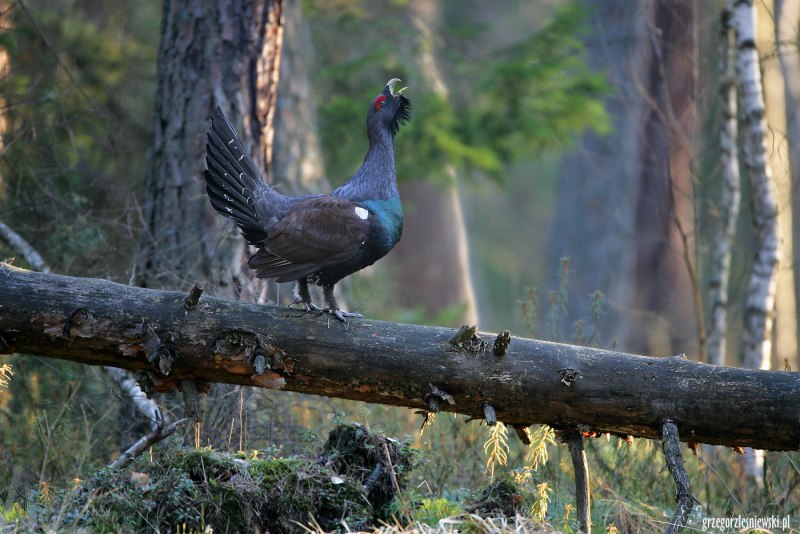 Литература 6 класс.Учебник для общеобразовательных учреждений.В 2 ч. Ч.2/(атр.-сост.В.П Полухина под редакцией В.Я Коровиной. – 14-е изд.-М: Просвещение.2007.-319с.:ил.- ISBN -5-09-015655-Т.Текст №3 (группа2)Земля под ногой стала как гамак, подвешенный над тинистой бездной. На этой подвижной земле, на тонком слое сплетенных между собой корнями и стеблями растений. Стоят редкие, маленькие, корявые и заплесневелые елочки… Елочки-старушки не как деревья в бору все одинаковые: высокие, стройные, дерево к дереву, колонна к колонне. Свеча к свече. Чем старше старушка на болоте, тем кажется чуднее. То вот она голый сук подняла, как руку, чтобы обнять тебя на ходу, а у другой палка в руке, и она ждет тебя, чтобы хлопнуть, третья присела зачем-то, четвертая стоя вяжет чулок, -и так все: что ни елочка, то непременно на что-то похожа… очень волновались старушки-елки, пропуская между собой мальчика с длинным ружьем, в картузе с двумя козырьками. Бывает, одна поднимется, как будто хочет смельчака палкой ударить по голове, и закроет собой впереди всех других старушек. А потом опуститься, и другая колдунья тянет к тропе костлявую руку. И ждешь-вот-вот, как в сказке, полянка покажется, и на ней избушка колдуньи с мертвыми головами на шестах…»Задание: Прочитайте текст №3. Благодаря каким приемам природа одушевлена?(олицетворение, метафоры, эпитеты). Читательские умения: оценивать целесообразность использованных автором приемов.Какое участие она принимает в жизни героев? (Активное. Ветки деревьев напоминают голые руки, а сами деревья как живые существа. Природа тоже может быть доброй и злой. Не всегда греет и сияет солнце. Есть в природе и тучи, и ненастье.) Читательские умения: высказывать и обосновывать свою точку зрения по вопросу, обсуждаемому в тексте.Определите, где заканчивается быль и начинается сказка? (Когда автор сравнивает со старушками). Читательские умения: находить и извлекать одну или несколько единиц информации.Почему елочки переживали за мальчика? (Природа чувствует беду). Читательские умения: высказывать и обосновывать свою точку зрения по вопросу, обсуждаемому в тексте.Какой прием использует автор в описании елочек? (Олицетворение). Читательские умения: оценивать целесообразность использованных автором приемов.Какие чувства, мысли хотел передать с их помощью автор? (Автору жалко мальчика, но он должен пройти через испытания, чтобы выбрать правильную дорогу). Читательские умения: высказывать и обосновывать свою точку зрения по вопросу, обсуждаемому в тексте.Литература 6 класс.Учебник для общеобразовательных учреждений.В 2 ч. Ч.2/(атр.-сост.В.П Полухина под редакцией В.Я Коровиной. – 14-е изд.-М: Просвещение.2007.-319с.:ил.- ISBN -5-09-015655-Т.Текст №4 (группа3)« Затаив дыхание, сидели дети на холодном камне, дожидаясь, когда к ним придут лучи солнца и обогреют их хоть немного. И вот первый луч, скользнув по верхушкам ближайших, очень маленьких елочек, наконец-то заиграл на щеках у детей.Неподвижные, как изваяния, сидели на камне охотники за сладкой клюквой. Солнце, такое горячее и чистое, вышло против них над болотными елочками. Но случилось на небе в это время одно облако. Оно явилось, как холодная синяя стрелка, и пересекло собой пополам восходящее солнце. В то  же время  вдруг ветер рванул, елка нажала на сосну, и сосна простонала. Ветер рванул еще раз, и тогда нажала сосна, и ель зарычала». Задание №1: Прочитай текст и ответьте на вопрос: что предвещает драматические события? (Облако. Оно явилось, как холодная синяя стрелка, и пересекло собой пополам восходящее солнце. В то  же время  вдруг ветер рванул, елка нажала на сосну, и сосна простонала. Ветер рванул еще раз, и тогда нажала сосна, и ель зарычала»). Читательские умения: находить и извлекать одну или несколько единиц информации.Какие приемы использует автор в описании? (Сравнение, метафоры, олицетворения). Читательские умения: оценивать целесообразность использованных автором приемов.Текст№5Посмотрите на текст №4 и№5.Скажите, совпадают ли ваши представления с увиденными героями? Читательские умения: Соотносить визуальное изображение с вербальным текстом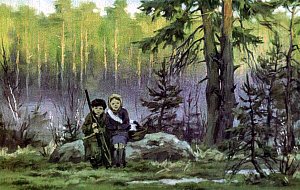 Текст №6(Работа в парах. На партах лежат тексты с заданиями)Лет двести тому назад ветер-сеятель принес с два семечка в Блудово болото: семя сосны и семя ели. Оба семечка легли в одну ямку возле большого плоского камня… С тех пор уже лет, может быть, двести эти ель и сосна растут вместе. Их корни с малолетства сплелись, их стволы тянулись вверх рядом к свету, стараясь обогнать друг друга. Деревья разных пород боролись между собой корнями за питание, сучьями за воздух и свет. Поднимаясь все выше, толстея стволами, они впивались сухими сучьями в живые стволы и местами насквозь прокололи друг друга. Злой ветер, устроив деревьям такую несчастную жизнь, прилетал сюда  иногда покачать их. И тогда деревья так стонали и выли на все Блудово болото, как живые существа, что лисичка, свернувшаяся на моховой кочке в клубочек, поднимала вверх свою острую мордочку. До того близок был живым существам этот стон и вой сосны и ели, что одичавшая собака в Блудовом болоте, услыхав его, выла от тоски по человеку, а волк выл от неизбывной злобы к нему.1.Все тексты живописны и ритмичны. Какое влияние оказала «несчастная жизнь» деревьев на жизнь остальных обитателей Блудова болота? («До того близок был живым существам этот стон») Читательские умения: находить и извлекать одну или несколько единиц информации.2. Выразительно прочитайте отрывок.3. Назовите эпитеты. (Злой ветер, несчастная жизнь деревьев, неизбывная тоска волка, жалкие елочки) Читательские умения: оценивать целесообразность использованных автором приемов.4. Назовите метафоры (Великий храм природы, сплелись корнями с малолетства, стон и вой сосны и ели) Читательские умения: оценивать целесообразность использованных автором приемов.Назовите олицетворения (оба семечка легли,  корнями боролись за питание, сучьями – за воздух и свет, ветер прилетел, покачать их, деревья стонали и выли) Читательские умения: оценивать целесообразность использованных автором приемов.Познакомьтесь с текстами №7 №8 о сосне и ели.Текст №7Ель.Ель удивительно стройна. Издали она похожа на наконечник огромной, нацеленной в небо пики – так прям ее ствол. Но такой высокой и стройной она вырастет лишь в том случае, если самая верхняя почка развивается нормально. Ель растет всю жизнь.Ветви ели растут как бы этажами. По ним точно (с разницей в год) сказать, сколько дереву лет. Для этого нужно сосчитать этажи и прибавить 3 или4 (в первые 3-4 года ель не дает боковых побегов).У ели есть одна неожиданность. У такого прямоствольного дерева и корень должен как будто бы уходить отвесно вглубь. Так оно и есть. Но только до 10-15 лет жизни дерева. Потом вертикальный корень отмирает, и остаются лишь боковые корни, горизонтальные. Как бы звездой расходящиеся в разные стороны. Во время бури они нередко подводят дерево: они не в силах противостоять ветру. Даже большие деревья часто наклоняются и падают.Ель – теневыносливая порода, в густом лесу у нее сохраняются даже самые нижние ветки. В еловом лесу всегда царит полумрак, практически нет подлеска и очень мало травы.Текст №8Сосна.Это величавое дерево , достигающее порой 40-метровой высоты (а бывают и 80-метровые сосны!) встречаются повсюду.Сосна (лат. Pinus) – род растений из семейства Сосновые. Есть две версии происхождения латинского названия. Первая версия: от кельтского слова означает – скала, гора, то есть растущая в скалах. Вторая версия: от латинских слов означает – смола, то есть смолистое дерево. У сосны действительно твердый «характер». Это дерево способно выдержать испытания, которые другим не под силу. Сосна старается как можно меньше испарять влаги. И действительно, испаряет ее в 5 раз меньше, чем ель. Сосна пошире раскинет корни, найдет пищу где-нибудь по соседству. Корни в 12 раз длиннее, чем у ели. Только одно пугает сосну – темнота. Ей надо много света и солнца. Как и других светолюбивых растений, у сосны ажурная крона, хорошо пропускающая солнечные лучи. Поэтому сосновый лес светлый, приветливый.Задание:Как вы думаете, могут ель и сосна соседствовать друг с другом с точки зрения биологии? Опираясь на тексты №7 и №8 ответьте: могли ли эти деревья расти вместе? (примерные ответы учащихся: по биологическим особенностям ель сильно отличается от сосны. Ель теневынослива и может развиваться под пологом сосны и лиственных деревьев. Это часто приводит к смене сосновых и березовых лесов еловыми, так как ель затеняет и вытесняет эти деревья) Читательские умения: формулировать выводы на основе обобщения отдельных частей текстаЗачем писатель вставляет в свое повествование рассказ о ели и сосне, растущих вместе? Почему этот рассказ помещен в самом начале пути Насти и Митраши? Читательские умения: высказывать и обосновывать свою точку зрения по вопросу, обсуждаемому в тексте.Литература 6 класс.Учебник для общеобразовательных учреждений.В 2 ч. Ч.2/(атр.-сост.В.П Полухина под редакцией В.Я Коровиной. – 14-е изд.-М: Просвещение.2007.-319с.:ил.- ISBN -5-09-015655-Т.         В.В. Пасечник. Методическое пособие к учебнику 5 класса –М. :Дрофа, 2012 – 94 сТекст №9 (Работа в парах)Изучите текст №9 и№10 и выполните задание устно.Сравните иллюстрации,  и опишите устно: какие чувства испытываете к животным? Какие эмоции вызывают? Почему? Что вы видите в глазах Травки и в глазах волка?  Читательские умения: соотносить визуальное изображение с вербальным текстом.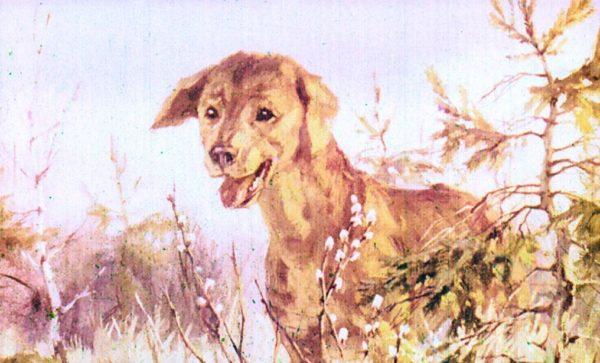 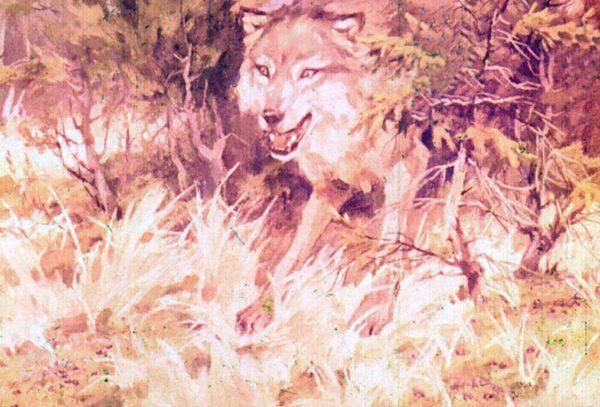 